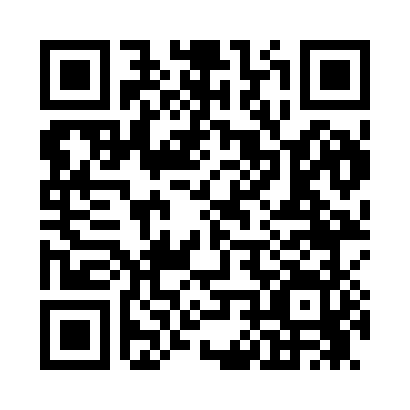 Prayer times for Sevey, New York, USAMon 1 Jul 2024 - Wed 31 Jul 2024High Latitude Method: Angle Based RulePrayer Calculation Method: Islamic Society of North AmericaAsar Calculation Method: ShafiPrayer times provided by https://www.salahtimes.comDateDayFajrSunriseDhuhrAsrMaghribIsha1Mon3:275:191:035:108:4610:382Tue3:285:201:035:108:4610:383Wed3:295:201:035:108:4610:374Thu3:305:211:035:108:4610:375Fri3:315:221:045:108:4510:366Sat3:325:221:045:108:4510:357Sun3:335:231:045:108:4510:348Mon3:345:241:045:108:4410:339Tue3:355:251:045:108:4410:3310Wed3:375:251:045:108:4310:3211Thu3:385:261:055:108:4310:3112Fri3:395:271:055:108:4210:2913Sat3:405:281:055:108:4110:2814Sun3:425:291:055:108:4110:2715Mon3:435:301:055:108:4010:2616Tue3:455:301:055:108:3910:2517Wed3:465:311:055:108:3810:2318Thu3:475:321:055:098:3810:2219Fri3:495:331:055:098:3710:2120Sat3:505:341:055:098:3610:1921Sun3:525:351:055:098:3510:1822Mon3:535:361:055:098:3410:1623Tue3:555:371:055:088:3310:1524Wed3:575:381:055:088:3210:1325Thu3:585:391:055:088:3110:1226Fri4:005:401:055:078:3010:1027Sat4:015:411:055:078:2910:0928Sun4:035:431:055:078:2810:0729Mon4:055:441:055:068:2710:0530Tue4:065:451:055:068:2510:0331Wed4:085:461:055:058:2410:02